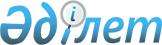 Сәулет және қала құрылысы саласындағы мемлекеттік қызмет регламенттерін бекіту туралы
					
			Күшін жойған
			
			
		
					Батыс Қазақстан облысы әкімдігінің 2013 жылғы 6 маусымдағы № 95 қаулысы. Батыс Қазақстан облысы әділет департаментінде 2013 жылғы 17 шілдеде № 3310 болып тіркелді. Күші жойылды - Батыс Қазақстан облысы әкімдігінің 2014 жылғы 15 қаңтардағы № 1 қаулысымен      Ескерту. Күші жойылды - Батыс Қазақстан облысы әкімдігінің 15.01.2014 № 1 қаулысымен      "Қазақстан Республикасындағы жергiлiктi мемлекеттiк басқару және өзiн-өзi басқару туралы" 2001 жылғы 23 қаңтардағы, "Мемлекеттік көрсетілетін қызметтер туралы" 2013 жылғы 15 сәуірдегі Қазақстан Республикасының Заңдарын басшылыққа ала отырып, Батыс Қазақстан облысының әкімдігі ҚАУЛЫ ЕТЕДІ:



      1. Қоса беріліп отырған сәулет және қала құрылысы саласындағы мемлекеттік қызметтердің төмендегідей регламенттері бекітілсін:

      1) "Батыс Қазақстан облысы аумағындағы жылжымайтын мүлік объектілерінің мекенжайын анықтау жөнінде анықтама беру";

      2) "Сәулет-жоспарлау тапсырмасын беру".



      2. Осы қаулының орындалуын бақылау Батыс Қазақстан облысы әкімінің бірінші орынбасары С. Ж. Шапкеновке жүктелсін.



      3. Осы қаулы алғаш ресми жарияланған күннен кейін күнтізбелік он күн өткен соң қолданысқа енгізіледі.      Облыс әкімі                      Н. Ноғаев

2013 жылғы 6 маусымдағы № 95

Батыс Қазақстан облысы әкімдігінің

қаулысымен

бекітілген "Батыс Қазақстан облысы

аумағында жылжымайтын мүлік

объектілерінің мекенжайын анықтау

жөнінде анықтама беру"

мемлекеттiк қызмет

регламентi 

1. Жалпы ережелер      1. Осы "Батыс Қазақстан облысы аумағында жылжымайтын мүлік объектілерінің мекенжайын анықтау жөнінде анықтама беру" мемлекеттiк қызмет регламентi (бұдан әрі – Регламент) "Мемлекеттік көрсетілетін қызметтер туралы" Қазақстан Республикасының 2013 жылғы 15 cәуірдегі Заңына сәйкес дайындалды.

      2. "Батыс Қазақстан облысы аумағында жылжымайтын мүлік объектілерінің мекенжайын анықтау жөнінде анықтама беру" мемлекеттік қызметі (бұдан әрi – мемлекеттiк қызмет) "Қазақстан Республикасындағы жергiлiктi мемлекеттiк басқару және өзiн-өзi басқару туралы" Қазақстан Республикасының 2011 жылғы 23 қаңтардағы Заңының негiзiнде "Мекенжай тiркелiмi" ақпараттық жүйесiн жүргiзу және толықтыру шеңберiнде және Қазақстан Республикасы Үкіметінің 2012 жылдың 31 тамыздағы № 1128 қаулысымен бекітілген "Қазақстан Республикасының аумағында жылжымайтын мүлiк объектiлерiнiң мекенжайын анықтау жөнiнде анықтама беру" мемлекеттік қызмет Стандартының негізінде жүзеге асырылады (бұдан әрі - Стандарт).

      3. Мемлекеттік қызмет сәулет және қала құрылысы саласындағы функцияларды жүзеге асыратын қалалық және аудандық жергілікті атқарушы органдардың құрылымдық бөлімшелері (бұдан әрі – уәкілетті орган) Қазақстан Республикасы Көлік және коммуникация министрлігі Мемлекеттік қызметтердің автоматтандырылуын және халыққа қызмет көрсету орталықтары қызметтерінің үйлестірілуін бақылау жөніндегі комитетінің "Халыққа қызмет көрсету" Республикалық мемлекеттік кәсіпорны "Батыс Қазақстан облысы бойынша халыққа қызмет көрсету орталығы" филиалы (бұдан әрі – орталық) арқылы көрсетіледі.

      4. Мемлекеттік қызмет жеке және заңды тұлғаларға көрсетіледі (бұдан әрі – мемлекеттік қызметті алушы).

      5. Көрсетілетін мемлекеттік қызмет нысаны: автоматтандырылмаған.

      6. Көрсетілетін мемлекеттік қызметтің нәтижесі қағаз жеткізгіште мекенжайдың тіркеу коды көрсетілген жылжымайтын мүлік объектілерінің мекенжайы туралы анықтама беру (бұдан әрі – анықтама) не қағаз жеткізгіште мемлекеттік қызмет көрсетуден бас тарту туралы дәлелді жауап беру болып табылады.

      7. Мемлекеттік қызмет тегін көрсетіледі. 

2. Мемлекеттік қызметті көрсету тәртібі      8. Мемлекеттік қызмет көрсету тәртібі және қажетті құжаттар туралы толық ақпарат:

      1) www.ads.gov.kz мекенжайы бойынша Қазақстан Республикасы Құрылыс және тұрғын үй-коммуналдық шаруашылық icтерi агенттiгiнің интернет-ресурсындағы "Мемлекеттік қызметтер" деген бөлімде;

      2) www.con.gov.kz мекенжайы бойынша Қазақстан Республикасы Көлік және коммуникация министрлігі Мемлекеттік қызметтерді автоматтандыруды бақылау және халыққа қызмет көрсету орталықтарының қызметін үйлестіру комитетінің "Халыққа қызмет көрсету орталығы" республикалық мемлекеттік кәсіпорнының интернет-ресурсында;

      3) осы Регламенттің 1 және 2-қосымшаларына сәйкес уәкілетті органның және орталықтардың үй-жайларында орналасқан ресми ақпарат көздерінде және стенділерде орналастырылады.

      9. Мемлекеттiк қызмет көрсетудiң мерзiмi:

      1) Стандарттың 11-тармағында көрсетiлген құжаттарды берген сәттен бастап:

      3 (үш) жұмыс күнi iшiнде (құжаттарды қабылдаған және берген күндер мемлекеттiк қызмет көрсету мерзiмiне кiрмейдi) – жылжымайтын мүлiк объектiсiнiң мекенжайын нақтылау кезiнде;

      7 (жетi) жұмыс күн iшiнде (құжаттарды қабылдаған және берген күндер мемлекеттiк қызмет көрсету мерзiмiне кiрмейдi) – жылжымайтын мүлiк объектiсiнiң орналасқан жерiне бару және мекенжайдың тiркеу кодын көрсетiп, оны "Мекенжай тiркелiмi" ақпараттық жүйесiнде мiндеттi тiркей отырып, жылжымайтын мүлiк объектiсiне нөмiр беру, оны өзгерту немесе жою кезiнде жүргiзiледi.

      Электрондық сұрау салу көзделмеген.

      2) құжаттарды тапсыру кезiнде кезек күтудiң ең көп рұқсат берiлген уақыты – 20 минуттан аспайды;

      3) мемлекеттік қызметті алушы өтiнiш берген күнi сол жерде көрсетiлетiн мемлекеттік қызметті алушыға қызмет көрсетудiң рұқсат етiлген ең көп уақыты – 20 минуттан аспайды.

      10. Уәкілетті органның жұмыс кестесі: демалыс (сенбі, жексенбі) және мереке күндерін қоспағанда, сағат 13.00-ден 14.30-ға дейін түскі үзіліспен күн сайын сағат 9.00-ден 18.30-ға дейін.

      Орталықтың жұмыс кестесі: жексенбі және мереке күндерін қоспағанда, күн сайын дүйсенбіден сенбіні қоса алғанда, сағат 9.00-ден 20.00-ге дейін, түскі үзіліссіз. Орталықта қабылдау алдын ала жазылусыз және жедел қызмет көрсетусіз, "электрондық" кезек тәртібімен жүзеге асырылады.

      Мемлекеттік қызметті алушының қалауы бойынша электрондық кезекті "электрондық үкіметтің" веб-порталы арқылы броньдауға болады.

      11. Мемлекеттік қызметті алушыға тиiстi құжаттардың қабылданғаны туралы қолхат берiледi, онда:

      1) өтiнiштiң нөмiрi және қабылданған күнi;

      2) сұрау салынған мемлекеттiк қызметтiң түрi;

      3) қоса берiлген құжаттардың саны мен атаулары;

      4) құжаттарды беру күнi, уақыты мен орны;

      5) уәкiлеттi өкiлдiң тегi, аты, әкесiнiң аты және оның байланыс телефоны;

      6) мемлекеттік қызметті алушының тегi, аты, әкесiнiң аты, уәкiлеттi өкiлдiң тегi, аты, әкесiнiң аты және олардың байланыс телефондары көрсетiледi.

      12. Мемлекеттік қызметті алушы Стандарттың 11-тармағында көрсетілген құжаттардың бірін ұсынбаған жағдайда, орталық құжаттарды қабылдаудан бас тартады.

      Орталықтың қызметкері құжатты қабылдаудан бас тартқан кезде мемлекеттік қызметті алушыға жетпей тұрған құжатты көрсете отырып қолхат береді.

      Уәкілетті орган орталықтан түскен Стандарттың 11-тармағында көрсетілген құжаттарды ресімдеуде қателер анықталған жағдайда құжаттар пакетін алғаннан кейін 3 (үш) жұмыс күні ішінде (құжаттарды қабылдаған және берген күндер мемлекеттік қызмет көрсету мерзіміне кірмейді) оларды қайтарудың себебін жазбаша негіздей отырып, орталыққа қайтарады.

      Құжаттар пакетiн алғаннан кейiн орталық 1 (бiр) жұмыс күнi iшiнде мемлекеттік қызметті алушыны хабардар етедi және уәкiлеттi органның қайтару себебi туралы жазбаша негiздеме ұсынады.

      Бас тартқан жағдайда мемлекеттік қызметті алушыға 1 (бір) жұмыс күні ішінде хабарланады және уәкілетті органның бас тартуы туралы жазбаша негіздеме береді.

      13. Мемлекеттік қызмет көрсетудің кезеңдері:

      1) мемлекеттік қызметті алушы уәкілетті органға немесе орталыққа өтініш береді;

      2) орталық қызметкері өтінішті тіркеуді жүргізеді, орталықтың жинақтау бөлімінің инспекторы құжаттарды уәкілетті органға жолдайды. Орталықтан құжаттар пакеті уәкілетті органға жіберілген туралы дерек штрихкод сканері арқылы белгіленеді, мемлекеттік қызмет көрсету барысында құжаттың қимылын бақылауға мүмкіндік береді;

      3) уәкілетті орган кеңсесінің қызметкері құжаттарды қабылдауды жүргізіп, басшысына ұсынады;

      4) уәкілетті органның басшысы құжаттарды уәкілетті органның лауазымды тұлғасына жолдайды;

      5) уәкілетті органның лауазымды тұлғасы құжаттарды қарайды және орталықтың ақпараттық жүйесінде белгілейді (уәкілетті органның өз ақпараттық жүйесі болмаған жағдайда), анықтама немесе дәлелді бас тарту дайындайды;

      6) уәкілетті органның басшысы анықтамаға немесе дәлелді бас тартуға қол қояды;

      7) уәкілетті органның лауазымды тұлғасы орталыққа мемлекеттік қызмет көрсетудің нәтижесін жолдайды, орталықтың ақпараттық жүйесінде белгілейді (уәкілетті органның өз ақпараттық жүйесі болмаған жағдайда) немесе уәкілетті органға тікелей өтініш берген жағдайда мемлекеттік қызметті алушыға береді.

      Мемлекеттік қызметтің дайын нәтижесін уәкілетті органнан алған жағдайда, орталық түскен құжаттарды штрихкод сканер арқылы белгілейді;

      8) орталық қызметкері мемлекеттік қызметті алушыға анықтама немесе дәлелді бас тарту береді.

      14. Мемлекеттік қызметті алушының құжаттарын қабылдауды бір тұлға уәкілетті органның және орталықтың жұмыс кестесіне сәйкес күні бойы жүзеге асырады.

      Құжаттар сәйкес келген кезде орталық қоса берілген құжаттармен бірге өтінішті уәкілетті органға жібереді.

      Орталық уәкілетті органға құжаттарды жеткізуді және одан кері алуды осы өтініштер қабылданған күні кемінде 2 рет жүзеге асырады.

      Уәкілетті органнан орындалған құжаттар қолхатқа көрсетілген мерзімнің аяқталуына бір күн қалғанда орталыққа түсуге тиіс.

      15. Мемлекеттік қызметті алушы Стандарттың 11-тармағында көрсетілген құжаттарды уәкілетті органға немесе орталыққа ұсынады. 

3. Мемлекеттік қызмет көрсету

үдерісіндегі іс-әрекет (өзара

іс-қимыл) тәртібін сипаттау      16. Мемлекеттік қызмет көрсету үдерісінде келесі құрылымдық-функционалдық бірліктер (бұдан әрі – ҚФБ) қатысады:

      1) орталықтың қызметкері;

      2) орталықтың жинақтау бөлімінің инспекторы;

      3) уәкілетті орган кеңсесінің қызметкері;

      4) уәкілетті органның басшысы;

      5) уәкілетті органның лауазымды тұлғасы.

      17. Әрбір әкімшілік іс-әрекеттерді (рәсімдерді) орындау мерзімі көрсетіліп, әрбір ҚФБ бойынша әкімшілік іс-әрекеттердің (рәсімдерінің) кезектілігі мен өзара іс-әрекеттерін мәтіндік кестелік сипаттау осы Регламенттің 3-қосымшасында көрсетілген.

      18. Мемлекеттік қызмет көрсету үдерісіндегі әкімшілік іс-әрекеттердің логикалық реттілігі мен ҚФБ арасындағы өзара байланысты көрсететін сызбалар осы Регламенттің 4-қосымшасында көрсетілген. 

4. Мемлекеттік қызметті көрсететін

лауазымды тұлғалардың жауапкершілігі      19. Мемлекеттік қызмет көрсетудің тәртібін бұзғаны үшін лауазымды тұлғаларға Қазақстан Республикасының заңдарымен белгіленген жауапкершілік жүктеледі.

"Батыс Қазақстан облысы

аумағында жылжымайтын мүлік

объектілерінің мекенжайын

анықтау жөнінде анықтама беру"

мемлекеттік қызмет

регламентіне

1-қосымша Уәкілетті органдардың тізбесі

"Батыс Қазақстан облысы

аумағында жылжымайтын мүлік

объектілерінің мекенжайын

анықтау жөнінде анықтама беру"

мемлекеттік қызмет

регламентіне

2-қосымша Орталықтардың тізбесі

"Батыс Қазақстан облысы

аумағында жылжымайтын мүлік

объектілерінің мекенжайын

анықтау жөнінде анықтама беру"

мемлекеттік қызмет

регламентіне

3-қосымша 1-кесте. Әрбір әкімшілік іс-әрекеттерді

(рәсімдерді) орындау мерзімі көрсетіліп,

әрбір ҚФБ бойынша әкімшілік іс-әрекеттердің

(рәсімдерінің) кезектілігі мен өзара

іс-әрекеттерін мәтіндік кестелік сипаттау 2-кесте. Пайдалану нұсқалары. Негізгі үдеріс. 3-кесте. Пайдалану нұсқалары. Бағаналы үдеріс.

"Батыс Қазақстан облысы

аумағында жылжымайтын мүлік

объектілерінің мекенжайын

анықтау жөнінде анықтама беру"

мемлекеттік қызмет

регламентіне

4-қосымша Мемлекеттік қызмет көрсету

үдерісіндегі әкімшілік іс-әрекеттердің

логикалық реттілігі мен ҚФБ арасындағы

өзара байланысты көрсететін сызбалар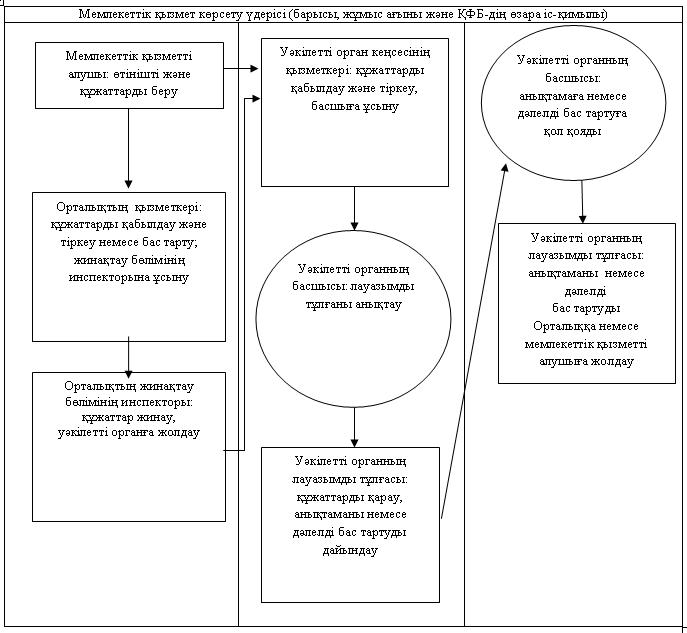 

2013 жылғы 6 маусымдағы № 95

Батыс Қазақстан облысы әкімдігінің

қаулысымен

бекітілген "Сәулет-жоспарлау тапсырмасын беру"

мемлекеттік қызмет

регламенті 

1. Жалпы ережелер      1. Осы "Сәулет-жоспарлау тапсырмасын беру" мемлекеттік қызмет регламенті (бұдан әрі – Регламент) "Мемлекеттік көрсетілетін қызметтер туралы" 2013 жылғы 15 сәуірдегі Қазақстан Республикасының Заңына сәйкес дайындалды.

      2. "Сәулет-жоспарлау тапсырмасын беру" (бұдан әрі - мемлекеттік қызмет) мемлекеттiк қызметі "Қазақстан Республикасындағы сәулет, қала құрылысы және құрылыс қызметi туралы" Қазақстан Республикасының 2001 жылғы 16 шілдедегі Заңының және Қазақстан Республикасы Үкіметінің 2012 жылдың 31 тамыздағы № 1128 қаулысымен бекітілген "Сәулет-жоспарлау тапсырмасын беру" мемлекеттік қызмет Стандартының негізінде жүзеге асырылады (бұдан әрі - Стандарт).

      3. Мемлекеттік қызмет қалалық және аудандық сәулет және қала құрылысы бөлімдері (бұдан әрі – уәкілетті орган), сондай-ақ Қазақстан Республикасы Көлік және коммуникация министрлігі мемлекеттік қызметтердің автоматтандырылуын және халыққа қызмет көрсету орталықтары қызметтерінің үйлестірілуін бақылау жөніндегі комитетінің "Халыққа қызмет көрсету" Республикалық мемлекеттік кәсіпорны "Батыс Қазақстан облысы бойынша халыққа қызмет көрсету орталығы" филиалы (бұдан әрі – орталық) арқылы көрсетіледі.

      4. Мемлекеттік қызмет жеке және заңды тұлғаларға көрсетіледі (бұдан әрі - мемлекеттік қызметті алушы).

      5. Көрсетілетін мемлекеттік қызмет нысаны: автоматтандырылмаған.

      6. Көрсетілетін мемлекеттік қызметтің нәтижесі қағаз жеткізгіште тіркеу коды көрсетілген, инженерлік және коммуналдық қамтамасыз ету көздеріне қосылуға арналған (егер оларды алу қажет болса) техникалық шарттардың міндетті қосымшасы бар сәулет-жоспарлау тапсырмасы бар анықтама беру не қағаз жеткізгіште мемлекеттік қызмет көрсетуден бас тарту туралы дәлелді жауап болып табылады.

      7. Мемлекеттік қызмет тегін көрсетіледі. 

2. Мемлекеттік қызметті көрсету тәртібі      8. Мемлекеттік қызмет көрсету тәртібі туралы толық ақпарат:

      1) www.ads.gov.kz мекенжайы бойынша Қазақстан Республикасы Құрылыс және тұрғын үй-коммуналдық шаруашылық icтерi агенттiгiнің интернет-ресурсындағы "Мемлекеттік қызметтер" деген бөлімде:

      2) www.con.gov.kz мекенжайы бойынша Қазақстан Республикасы Көлік және коммуникация министрлігі Мемлекеттік қызметтерді автоматтандыруды бақылау және халыққа қызмет көрсету орталықтарының қызметін үйлестіру комитетінің "Халыққа қызмет көрсету орталығы" республикалық мемлекеттік кәсіпорнының интернет-ресурсында;

      3) осы Регламентке 1 және 2-қосымшаларына сәйкес уәкілетті органның және орталықтардың үй-жайларында орналасқан ресми ақпарат көздерінде және стенділерде орналастырылады.

      9. Мемлекеттiк қызмет көрсету мерзiмдерi:

      мемлекеттік қызметті алушы уәкiлеттi органға өтiнiш берген кезде:

      1) Стандарттың 11-тармағында көрсетiлген құжаттарды берген сәттен бастап 8 (сегiз) жұмыс күнi iшiнде;

      2) Стандарттың 11-тармағында көрсетiлген құжаттарды берген сәттен бастап мынадай құрылыс объектiлерi үшiн 15 (он бес) жұмыс күнi iшiнде:

      электр және жылу энергиясын өндiретiн өндiрiстiк кәсiпорындар;

      тау-кен өндiру және байыту өндiрiстiк кәсiпорындары;

      қара және түстi металлургия, машина жасау өнеркәсiбiнiң өндiрiстiк кәсiпорындары;

      елдi мекендер мен аумақтардың қауiпсiздiгiн қамтамасыз ететiн гидротехникалық және селден қорғау құрылыстары (дамбалар, бөгеттер);

      елдi мекендердiң шекараларынан тыс орналасқан желiлiк құрылыстар;

      қызмет көрсету объектiлерiмен бiрге магистральдық құбыржолдар (мұнай, газ құбырлары және т.б.);

      жоғары вольтты электр беру желiлерi және талшықты-оптикалық байланыс желiлерi;

      қызмет көрсету объектiлерiмен бiрге темiр жолдар;

      көпiрлердi, көпiр өткелдерiн, тоннельдердi, көп деңгейлi айрықтарды қоса алғанда, республикалық желiге жатқызылған жалпы пайдаланымдағы автомобиль жолдары;

      3) қажеттi құжаттарды тапсыру кезiнде кезек күтудiң ең көп рұқсат берiлген уақыты – 30 минуттан аспайды;

      4) құжаттарды алу кезiнде кезек күтудiң ең көп рұқсат берiлген уақыты – 30 минуттан аспайды;

      Электрондық сұрау салу көзделмеген.

      Мемлекеттік қызметті алушы орталыққа өтiнiш берген кезде:

      1) Стандарттың 11-тармағында көрсетiлген құжаттарды берген сәттен бастап 8 (сегiз) жұмыс күнi iшiнде (құжаттарды қабылдаған және берген күндер мемлекеттiк қызмет көрсету мерзiмiне кiрмейдi);

      2) Стандарттың 11-тармағында көрсетiлген құжаттарды берген сәттен бастап мынадай құрылыс объектiлерi үшiн 15 (он бес) жұмыс күнi iшiнде (құжаттарды қабылдаған және берген күндер мемлекеттiк қызмет көрсету мерзiмiне кiрмейдi):

      электр және жылу энергиясын өндiретiн өндiрiстiк кәсiпорындар;

      тау-кен өндiру және байыту өндiрiстiк кәсiпорындары;

      қара және түстi металлургия, машина жасау өнеркәсiбiнiң өндiрiстiк кәсiпорындары;

      елдi мекендер мен аумақтардың қауiпсiздiгiн қамтамасыз ететiн гидротехникалық және селден қорғау құрылыстары (дамбалар, бөгеттер);

      елдi мекендердiң шекараларынан тыс орналасқан желiлiк құрылыстар:

      қызмет көрсету объектiлерiмен бiрге магистральдық құбыржолдар (мұнай, газ құбырлары және т.б.);

      жоғары вольтты электр беру желiлерi және талшықты-оптикалық байланыс желiлерi;

      қызмет көрсету объектiлерiмен бiрге темiр жолдар;

      көпiрлердi, көпiр өткелдерiн, тоннельдердi, көп деңгейлi айрықтарды қоса алғанда, республикалық желiге жатқызылған жалпы пайдаланымдағы автомобиль жолдары;

      3) құжаттарды алу кезiнде кезек күтудiң ең көп рұқсат берiлген уақыты – 20 минуттан аспайды;

      4) мемлекеттік қызметті алушы өтiнiш берген күнi сол жерде көрсетiлетiн мемлекеттік қызметті алушыға қызмет көрсетудiң рұқсат етiлген ең көп уақыты – 20 минуттан аспайды;

      5) қажеттi құжаттарды алу кезiнде кезек күтудiң ең көп рұқсат берiлген уақыты – 20 минуттан аспайды.

      10. Уәкілетті органның жұмыс кестесі: демалыс (сенбі, жексенбі) және мереке күндерін қоспағанда, сағат 13.00-ден 14.30-ға дейін түскі үзіліспен күн сайын сағат 9.00-ден 18.30-ға дейін.

      Орталықтың жұмыс кестесі: жексенбі және мереке күндерін қоспағанда, күн сайын дүйсенбіден сенбіні қоса алғанда, сағат 9.00-ден 20.00-ге дейін, түскі үзіліссіз.

      Орталықта қабылдау алдын ала жазылусыз және жедел қызмет көрсетусіз, "электрондық" кезек тәртібімен жүзеге асырылады.

      Мемлекеттік қызметті алушының қалауы бойынша электрондық кезекті "электрондық үкіметтің" веб-порталы арқылы броньдауға болады.

      11. Мемлекеттік қызметті алушыға тиiстi құжаттардың қабылданғаны туралы қолхат берiледi (уәкілетті органға немесе орталыққа құжат тапсырғанда), онда:

      1) өтiнiштiң нөмiрi және қабылданған күнi;

      2) сұрау салынған мемлекеттiк қызметтiң түрi;

      3) қоса берiлген құжаттардың саны мен атаулары;

      4) құжаттарды беру күнi, уақыты мен орны;

      5) мемлекеттік қызмет көрсетуге өтініш қабылдаған тұлғаның тегi, аты, әкесiнiң аты және лауазымы;

      6) мемлекеттік қызметті алушының тегi, аты, әкесiнiң аты, уәкiлеттi өкiлдiң тегi, аты, әкесiнiң аты және олардың байланыс телефондары көрсетiледi.

      12. Мемлекеттік қызметті алушы Стандарттың 11-тармағында көрсетілген құжаттардың бірін ұсынбаған жағдайда, орталық құжаттарды қабылдаудан бас тартады.

      Орталықтың қызметкері құжатты қабылдаудан бас тартқан кезде мемлекеттік қызметті алушыға жетпей тұрған құжатты көрсете отырып қолхат береді.

      Уәкілетті орган орталықтан түскен құжаттарды ресімдеуде қателер анықталған жағдайда құжаттардың пакетін алғаннан кейін 1 (бір) жұмыс күні ішінде оларды қайтарудың себебін жазбаша негіздей отырып, орталыққа қайтарады.

      Бас тартқан жағдайда уәкілетті органның лауазымды тұлғасы немесе орталықтың қызметкері мемлекеттік қызметті алушыға 1 (бір) жұмыс күні ішінде хабарлайды және уәкілетті органның бас тартуы туралы жазбаша негіздеме береді.

      13. Мемлекеттік қызмет көрсетудің кезеңдері:

      1) мемлекеттік қызметті алушы уәкілетті органға немесе орталыққа өтініш береді;

      2) орталық қызметкері өтінішті тіркеуді жүргізіп, орталықтың жинақтау бөлімінің инспекторы құжаттарды уәкілетті органға жолдайды.

      Орталықтан құжаттар пакеті уәкілетті органға жіберілген туралы дерек мемлекеттік қызмет көрсету барысында құжаттың қимылын бақылауға мүмкіндік беретін штрихкод сканері арқылы белгіленеді;

      3) уәкілетті орган кеңсесінің қызметкері құжаттарды қабылдауды жүргізіп, басшысының қарауына ұсынады;

      4) уәкілетті органның басшысы құжаттарды уәкілетті органның лауазымды тұлғасына жолдайды;

      5) уәкілетті органның лауазымды тұлғасы құжаттарды қарайды және орталықтың ақпараттық жүйесінде белгілейді (уәкілетті органның өз ақпараттық жүйесі болмаған жағдайда), сәулет-жоспарлау тапсырмасын немесе дәлелді бас тарту әзірлейді;

      6) уәкілетті органның басшысы сәулет-жоспарлау тапсырмасына немесе дәлелді бас тартуға қол қояды;

      7) уәкілетті органның лауазымды тұлғасы орталықтың ақпараттық жүйесінде белгілей отырып (уәкілетті органның өз ақпараттық жүйесі болмаған жағдайда) мемлекеттік қызмет көрсетудің нәтижесін орталыққа жолдайды немесе тікелей уәкілетті органға өтініш берген жағдайда мемлекеттік қызметті алушыға береді.

      Орталық мемлекеттік қызметтің дайын нәтижесін уәкілетті органнан қабылдаған жағдайда, түскен құжаттарды сканер штрихкод арқылы белгілейді;

      8) орталық қызметкері мемлекеттік қызметті алушыға сәулет-жоспарлау тапсырмасын немесе дәлелді бас тарту береді.

      14. Мемлекеттік қызметті алушыға мемлекеттік қызмет көрсету үшін құжаттар қабылдау уәкілетті органның және орталықтың жұмыс кестесіне сәйкес жұмыс күні ішінде бір тұлғамен жүзеге асырылады.

      Құжаттар сәйкес келген кезде орталық қоса берілген құжаттармен бірге өтінішті уәкілетті органға жібереді.

      Көрсетілген өтініштерді уәкілетті органға және қайтадан орталыққа жеткізу қабылдау күнінде кемінде 2 рет жүзеге асырылады.

      Уәкілетті органнан орындалған құжаттар қолхатта көрсетілген мерзімнің аяқталуына бір күн қалғанда орталыққа түсуге тиіс.

      15. Мемлекеттік қызметті алушы Стандарттың 11-тармағында көрсетілген құжаттарды уәкілетті органға немесе орталыққа ұсынады. 

3. Мемлекеттік қызмет көрсету

үдерісіндегі іс-әрекет (өзара

іс-қимыл) тәртібін сипаттау      16. Мемлекеттік қызмет көрсету үдерісінде келесі құрылымдық-функционалдық бірліктер (бұдан әрі – ҚФБ) қатысады:

      1) орталықтың қызметкері;

      2) орталықтың жинақтау бөлімінің инспекторы;

      3) уәкілетті орган кеңсесінің қызметкері;

      4) уәкілетті органның басшысы;

      5) уәкілетті органның лауазымды тұлғасы.

      17. Әрбір әкімшілік іс-әрекеттерді (рәсімдерді) орындау мерзімі көрсетіліп, әрбір ҚФБ бойынша әкімшілік іс-әрекеттердің (рәсімдерінің) кезектілігі мен өзара іс-әрекеттерін мәтіндік кестелік сипаттау осы Регламенттің 3-қосымшасында көрсетілген.

      18. Мемлекеттік қызмет көрсету үдерісіндегі әкімшілік іс-әрекеттердің логикалық реттілігі мен ҚФБ арасындағы өзара байланысты көрсететін сызбалар осы Регламенттің 4-қосымшасында көрсетілген. 

4. Мемлекеттік қызметті көрсететін

лауазымды тұлғалардың жауапкершілігі      19. Мемлекеттік қызмет көрсетудің тәртібін бұзғаны үшін лауазымды тұлғаларға Қазақстан Республикасының заңдарымен белгіленген жауапкершілік жүктеледі.

"Сәулет-жоспарлау

тапсырмасын беру"

мемлекеттік қызмет

регламентіне

1-қосымша Уәкілетті органдардың тізбесі

"Сәулет-жоспарлау

тапсырмасын беру"

мемлекеттік қызмет

регламентіне

2-қосымша Орталықтардың тізбесі

"Сәулет-жоспарлау

тапсырмасын беру"

мемлекеттік қызмет

регламентіне

3-қосымша 1-кесте. Әрбір әкімшілік іс-әрекеттерді

(рәсімдерді) орындау мерзімі көрсетіліп,

әрбір ҚФБ бойынша әкімшілік іс-әрекеттердің

(рәсімдерінің) кезектілігі мен өзара

іс-әрекеттерін мәтіндік кестелік сипаттау 2-кесте. Пайдалану нұсқалары. Негізгі үдеріс. 3-кесте. Пайдалану нұсқалары. Бағаналы үдеріс.

"Сәулет-жоспарлау

тапсырмасын беру"

мемлекеттік қызмет

регламентіне

4-қосымша Мемлекеттік қызмет көрсету

үдерісіндегі әкімшілік іс-әрекеттердің

логикалық реттілігі мен ҚФБ арасындағы

өзара байланысты көрсететін сызбалар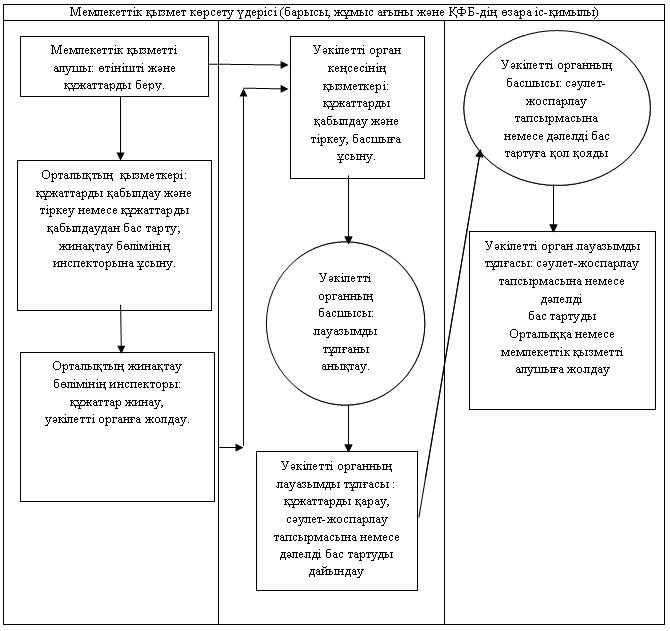 
					© 2012. Қазақстан Республикасы Әділет министрлігінің «Қазақстан Республикасының Заңнама және құқықтық ақпарат институты» ШЖҚ РМК
				№АтауыЗаңды мекен-жайыБайланыс телефоны1"Ақжайық ауданының сәулет, қала құрылысы және құрылыс бөлiмi" мемлекеттік мекемесіАқжайық ауданы, Чапаев ауылы, Қонаев көшесi, 70, 16, 20 кабинеттер8(71136)

918232"Бөрлi ауданының Сәулет және қала құрылысы бөлiмi" мемлекеттік мекемесіБөрлi ауданы, Ақсай қаласы, Советская көшесi, 998(71133)

203683"Бөкейорда ауданының Сәулет,қала құрылысы және құрылыс бөлiмi" мемлекеттік мекемесіБөкейорда ауданы, Сайқын ауылы, Т. Жароков көшесi, 318(71140)

214594"Жаңақала ауданының Сәулет, қала құрылысы және құрылыс бөлiмi" мемлекеттік мекемесіЖаңақала ауданы, Жаңақала ауылы, Халықтар Достығы көшесi, 448(71140)

217595"Жәнiбек ауданының Сәулет, қала құрылысы және құрылыс бөлiмi" мемлекеттік мекемесіЖәнiбек ауданы, Жәнiбек ауылы, Ғ. Қараш көшесi, 88(71135)

274096"Зеленов ауданының Сәулет, қала құрылысы және құрылыс бөлiмi" мемлекеттік мекемесіЗеленов ауданы, Переметное ауылы, Гагарин көшесi, 1378(71130)

234557"Казталов ауданының Сәулет, қала құрылысы және құрылыс бөлiмi" мемлекеттік мекемесіКазталов ауданы, Казталов ауылы, Желтоқсан көшесi, 148(71144)

317288"Қаратөбе ауданының Сәулет, қала құрылысы және құрылыс бөлiмi" мемлекеттік мекемесіҚаратөбе ауданы, Қаратөбе ауылы, Құрманғалиев көшесi, 188(71144)

312279"Сырым ауданының Сәулет, қала құрылысы және құрылыс бөлiмi" мемлекеттік мекемесіСырым ауданы, Жымпиты ауылы, Меңдалиев көшесi, 148(71132)

3134310"Тасқала ауданының Сәулет, қала құрылысы және құрылыс бөлiмi" мемлекеттік мекемесіТасқала ауданы, Тасқала ауылы, Абай көшесi, 23, 401 кабинет8(71139)

2155711"Теректi ауданының Сәулет, қала құрылысы және құрылыс бөлiмi" мемлекеттік мекемесіТеректi ауданы, Федоровка ауылы, Юбилейный көшесi, 20, 1 кабинет8(71132)

2313012"Шыңғырлау ауданының Сәулет, қала құрылысы және құрылыс бөлiмi" мемлекеттік мекемесіШыңғырлау ауданы, Шыңғырлау ауылы, Шевченко көшесi, 188(71137)

3351413"Орал қаласының Сәулет және қала құрылысы бөлiмi" мемлекеттік мекемесіОрал қаласы, Достық-Дружба даңғылы, 182/18(7112)

500580№АтауыМекенжайыБайланыс телефоны1Қазақстан Республикасы Көлік және коммуникация министрлігі Мемлекеттік қызметтердің автоматтандырылуын және халыққа қызмет көрсету орталықтары қызметтерінің үйлестірілуін бақылау жөніндегі комитетінің "Халыққа қызмет көрсету" Республикалық мемлекеттік кәсіпорны "Батыс Қазақстан облысы бойынша халыққа қызмет көрсету орталығы" филиалыОрал қаласы, Жамбыл көшесі, 81/28(7112)

2825272Қазақстан Республикасы Көлік және коммуникация министрлігі Мемлекеттік қызметтердің автоматтандырылуын және халыққа қызмет көрсету орталықтары қызметтерінің үйлестірілуін бақылау жөніндегі комитетінің "Халыққа қызмет көрсету" Республикалық мемлекеттік кәсіпорны "Батыс Қазақстан облысы бойынша халыққа қызмет көрсету орталығы" филиалының Ақжайық аудандық бөлімдері Ақжайық ауданы, Чапаев ауылы, Переулок көшесі, 28(71136)

925802Қазақстан Республикасы Көлік және коммуникация министрлігі Мемлекеттік қызметтердің автоматтандырылуын және халыққа қызмет көрсету орталықтары қызметтерінің үйлестірілуін бақылау жөніндегі комитетінің "Халыққа қызмет көрсету" Республикалық мемлекеттік кәсіпорны "Батыс Қазақстан облысы бойынша халыққа қызмет көрсету орталығы" филиалының Ақжайық аудандық бөлімдері Ақжайық ауданы, Тайпақ ауылы, Шемякин көшесi, 138(71142)

218843Қазақстан Республикасы Көлік және коммуникация министрлігі Мемлекеттік қызметтердің автоматтандырылуын және халыққа қызмет көрсету орталықтары қызметтерінің үйлестірілуін бақылау жөніндегі комитетінің "Халыққа қызмет көрсету" Республикалық мемлекеттік кәсіпорны "Батыс Қазақстан облысы бойынша халыққа қызмет көрсету орталығы" филиалының Бөкей ордасы аудандық бөлімі Бөкей ордасы ауданы, Сайқын ауылы, Берғалиев көшесі, 18(71140)

218474Қазақстан Республикасы Көлік және коммуникация министрлігі Мемлекеттік қызметтердің автоматтандырылуын және халыққа қызмет көрсету орталықтары қызметтерінің үйлестірілуін бақылау жөніндегі комитетінің "Халыққа қызмет көрсету" Республикалық мемлекеттік кәсіпорны "Батыс Қазақстан облысы бойынша халыққа қызмет көрсету орталығы" филиалының Бөрлі аудандық бөлімі Бөрлі ауданы, Ақсай қаласы, Железнодорожная көшесі, 121а 8(71133)

355505Қазақстан Республикасы Көлік және коммуникация министрлігі Мемлекеттік қызметтердің автоматтандырылуын және халыққа қызмет көрсету орталықтары қызметтерінің үйлестірілуін бақылау жөніндегі комитетінің "Халыққа қызмет көрсету" Республикалық мемлекеттік кәсіпорны "Батыс Қазақстан облысы бойынша халыққа қызмет көрсету орталығы" филиалының Жаңақала аудандық бөлімі Жаңақала ауданы, Жаңақала ауылы, Халықтар Достығы көшесі, 638(71141)

224036Қазақстан Республикасы Көлік және коммуникация министрлігі Мемлекеттік қызметтердің автоматтандырылуын және халыққа қызмет көрсету орталықтары қызметтерінің үйлестірілуін бақылау жөніндегі комитетінің "Халыққа қызмет көрсету" Республикалық мемлекеттік кәсіпорны "Батыс Қазақстан облысы бойынша халыққа қызмет көрсету орталығы" филиалының Жәнібек аудандық бөлімі Жәнібек ауданы, Жәнібек ауылы, Иманов көшесі, 798(71135)

224257Қазақстан Республикасы Көлік және коммуникация министрлігі Мемлекеттік қызметтердің автоматтандырылуын және халыққа қызмет көрсету орталықтары қызметтерінің үйлестірілуін бақылау жөніндегі комитетінің "Халыққа қызмет көрсету" Республикалық мемлекеттік кәсіпорны "Батыс Қазақстан облысы бойынша халыққа қызмет көрсету орталығы" филиалының Зеленов аудандық бөлімдері Зеленов ауданы, Переметный ауылы, Гагарин көшесі, 69б8(71130)

236147Қазақстан Республикасы Көлік және коммуникация министрлігі Мемлекеттік қызметтердің автоматтандырылуын және халыққа қызмет көрсету орталықтары қызметтерінің үйлестірілуін бақылау жөніндегі комитетінің "Халыққа қызмет көрсету" Республикалық мемлекеттік кәсіпорны "Батыс Қазақстан облысы бойынша халыққа қызмет көрсету орталығы" филиалының Зеленов аудандық бөлімдері Зеленов ауданы, Дариян ауылы, Балдырған көшесi, 27/18(71131)

24080

8(71131)

240828Қазақстан Республикасы Көлік және коммуникация министрлігі Мемлекеттік қызметтердің автоматтандырылуын және халыққа қызмет көрсету орталықтары қызметтерінің үйлестірілуін бақылау жөніндегі комитетінің "Халыққа қызмет көрсету" Республикалық мемлекеттік кәсіпорны "Батыс Қазақстан облысы бойынша халыққа қызмет көрсету орталығы" филиалының Казталов аудандық бөлімдері Казталов ауданы, Казталов ауылы, Лұқманов көшесі, 228(71144)322048Қазақстан Республикасы Көлік және коммуникация министрлігі Мемлекеттік қызметтердің автоматтандырылуын және халыққа қызмет көрсету орталықтары қызметтерінің үйлестірілуін бақылау жөніндегі комитетінің "Халыққа қызмет көрсету" Республикалық мемлекеттік кәсіпорны "Батыс Қазақстан облысы бойынша халыққа қызмет көрсету орталығы" филиалының Казталов аудандық бөлімдері Казталов ауданы, Жалпақтал ауылы, С. Датұлы көшесi, 238(71138)

21044

8(71138)

210459Қазақстан Республикасы Көлік және коммуникация министрлігі Мемлекеттік қызметтердің автоматтандырылуын және халыққа қызмет көрсету орталықтары қызметтерінің үйлестірілуін бақылау жөніндегі комитетінің "Халыққа қызмет көрсету" Республикалық мемлекеттік кәсіпорны "Батыс Қазақстан облысы бойынша халыққа қызмет көрсету орталығы" филиалының Қаратөбе аудандық бөліміҚаратөбе ауданы,

Қаратөбе ауылы, Құрманғалиев көшесі, 23/18(71145)

3180010Қазақстан Республикасы Көлік және коммуникация министрлігі Мемлекеттік қызметтердің автоматтандырылуын және халыққа қызмет көрсету орталықтары қызметтерінің үйлестірілуін бақылау жөніндегі комитетінің "Халыққа қызмет көрсету" Республикалық мемлекеттік кәсіпорны "Батыс Қазақстан облысы бойынша халыққа қызмет көрсету орталығы" филиалының Сырым аудандық бөлімі Сырым ауданы, Жымпиты ауылы, Қазақстан көшесі, 11/28(71134)

3144611Қазақстан Республикасы Көлік және коммуникация министрлігі Мемлекеттік қызметтердің автоматтандырылуын және халыққа қызмет көрсету орталықтары қызметтерінің үйлестірілуін бақылау жөніндегі комитетінің "Халыққа қызмет көрсету" Республикалық мемлекеттік кәсіпорны "Батыс Қазақстан облысы бойынша халыққа қызмет көрсету орталығы" филиалының Тасқала аудандық бөлімі Тасқала ауданы, Тасқала ауылы, Вокзальная көшесі, 68(71139)

2239812Қазақстан Республикасы Көлік және коммуникация министрлігі Мемлекеттік қызметтердің автоматтандырылуын және халыққа қызмет көрсету орталықтары қызметтерінің үйлестірілуін бақылау жөніндегі комитетінің "Халыққа қызмет көрсету" Республикалық мемлекеттік кәсіпорны "Батыс Қазақстан облысы бойынша халыққа қызмет көрсету орталығы" филиалының Теректі аудандық бөлімдері Теректі ауданы, Федоровка ауылы, Юбилейная көшесі, 248(71132)

2337812Қазақстан Республикасы Көлік және коммуникация министрлігі Мемлекеттік қызметтердің автоматтандырылуын және халыққа қызмет көрсету орталықтары қызметтерінің үйлестірілуін бақылау жөніндегі комитетінің "Халыққа қызмет көрсету" Республикалық мемлекеттік кәсіпорны "Батыс Қазақстан облысы бойынша халыққа қызмет көрсету орталығы" филиалының Теректі аудандық бөлімдері Теректi ауданы, Ақжайық ауылы, Ақжайық көшесi, 58(71142)

9131613Қазақстан Республикасы Көлік және коммуникация министрлігі Мемлекеттік қызметтердің автоматтандырылуын және халыққа қызмет көрсету орталықтары қызметтерінің үйлестірілуін бақылау жөніндегі комитетінің "Халыққа қызмет көрсету" Республикалық мемлекеттік кәсіпорны "Батыс Қазақстан облысы бойынша халыққа қызмет көрсету орталығы" филиалының Шыңғырлау аудандық бөлімі Шыңғырлау ауданы, Шыңғырлау ауылы, Тайманов көшесі, 958(71137)

33311іс-әрекеттің № (барысы, жұмыс ағыны)іс-әрекеттің № (барысы, жұмыс ағыны)іс-әрекеттің № (барысы, жұмыс ағыны)іс-әрекеттің № (барысы, жұмыс ағыны)1ҚФБ ҚФБ-1 ҚФБ-2ҚФБ-32Атауы Орталықтың қызметкеріОрталықтың жинақтау бөлімінің инспекторыУәкілетті орган кеңсесінің қызметкері3Іс-әрекеттің (үдерістің, рәсімнің, операцияның) атауы және оны сипаттауҚұжаттарды қарауҚұжаттар жинауҚұжаттарды қабылдау және тіркеу4Аяқтау нысаны (деректер, құжат, ұйымдық-

өкімгерлік шешім)Тіркеу және Орталықтың жинақтау бөлімінің инспекторына ұсыну немесе құжаттарды қабылдау туралы қолхат беруден бас тартуУәкілетті органға қайта жолдауУәкілетті органның басшысына ұсыну5Орындау мерзімдері (жұмыс күні)20 минут1 жұмыс күні30 минутІс-әрекеттің № (барысы, жұмыс ағыны)Іс-әрекеттің № (барысы, жұмыс ағыны)Іс-әрекеттің № (барысы, жұмыс ағыны)Іс-әрекеттің № (барысы, жұмыс ағыны)1ҚФБҚФБ-4ҚФБ-5ҚФБ-62АтауыУәкілетті органның басшысыУәкілетті органның лауазымды тұлғасыОрталық қызметкері3Іс-әрекеттің (үдерістің, рәсімнің, операцияның атауы және оны сипаттау)Құжаттарды қарауҚұжаттарды қарау және анықтама дайындау немесе дәлелді бас тарту

 Анықтаманы тіркеу немесе дәлелді бас тарту4Аяқтау нысаны (деректер, құжат, ұйымдық-

өкімгерлік шешім)Лауазымды тұлғаға жолдауОрталыққа немесе мемлекеттік қызметті алушыға анықтаманы жолдау немесе дәлелді бас тартуМемлекеттік қызметті алушыға анықтама беру немесе дәлелді бас тарту5Орындау мерзімдері (жұмыс күні)1 жұмыс күні2 жұмыс күн (нөмір беру, өзгерту, жою кезінде - 6 жұмыс күні)1 жұмыс күніНегізгі үдеріс (барысы, жұмыс ағыны)Негізгі үдеріс (барысы, жұмыс ағыны)Негізгі үдеріс (барысы, жұмыс ағыны)Орталық қызметкеріОрталықтың жинақтау бөлімінің инспекторыУәкілетті орган кеңсесінің қызметкері1. Құжаттарды қарау3. Құжаттар жинау, уәкілетті органға қайта жолдау4. Құжаттарды тіркеу2. Құжаттарды тіркеу немесе құжаттарды қабылдаудан бас тарту3. Мемлекеттік қызметті алушыға анықтама беру және тіркеуНегізгі үдеріс (барысы, жұмыс ағыны)Негізгі үдеріс (барысы, жұмыс ағыны)Уәкілетті органның басшысыУәкілетті органның лауазымды тұлғасы5. Құжаттарды қарау және лауазымды тұлғаны анықтау 6. Құжаттарды қарау және анықтама дайындау 7. Анықтаманы орталыққа жолдау немесе мемлекеттік қызметті алушыға беру Негізгі үдеріс (барысы, жұмыс ағыны)Негізгі үдеріс (барысы, жұмыс ағыны)Негізгі үдеріс (барысы, жұмыс ағыны)Орталық қызметкеріОрталықтың жинақтау бөлімінің инспекторыУәкілетті орган кеңсесінің қызметкері1. Құжаттарды қарау3. Құжаттар жинау, уәкілетті органға қайта жолдау4. Құжаттарды тіркеу2. Құжаттарды тіркеу немесе құжаттарды қабылдаудан бас тарту8. Мемлекеттік қызметті алушыға дәлелді бас тарту жолдау және тіркеуНегізгі үдеріс (барысы, жұмыс ағыны)Негізгі үдеріс (барысы, жұмыс ағыны)Уәкілетті органның басшысыУәкілетті органның лауазымды тұлғасы5. Құжаттарды қарау және лауазымды тұлғаны анықтау6. Құжаттарды қарау және дәлелді бас тартуды дайындау7. Орталыққа немесе мемлекеттік қызметті алушыға дәлелді бас тартуды жолдау№АтауыЗаңды мекен-жайыБайланыс телефоны1"Ақжайық ауданының сәулет, қала құрылысы және құрылыс бөлiмi" мемлекеттік мекемесіАқжайық ауданы, Чапаев ауылы, Қонаев көшесi, 70, 16, 20 кабинеттер8(71136)

918232"Бөрлi ауданының Сәулет және қала құрылысы бөлiмi" мемлекеттік мекемесіБөрлi ауданы, Ақсай қаласы, Советская көшесi, 998(71133)

203683"Бөкей ордасы ауданының Сәулет,қала құрылысы және құрылыс бөлiмi" мемлекеттік мекемесіБөкей ордасы ауданы, Сайқын ауылы, Т. Жароков көшесi, 318(71140)

214594"Жаңақала ауданының Сәулет, қала құрылысы және құрылыс бөлiмi" мемлекеттік мекемесіЖаңақала ауданы, Жаңақала ауылы, Халықтар Достығы көшесi, 448(71140)

217595"Жәнiбек ауданының Сәулет, қала құрылысы және құрылыс бөлiмi" мемлекеттік мекемесіЖәнiбек ауданы, Жәнiбек ауылы, Ғ. Қараш көшесi, 88(71135)

274096"Зеленов ауданының Сәулет, қала құрылысы және құрылыс бөлiмi" мемлекеттік мекемесіЗеленов ауданы, Переметный ауылы, Гагарин көшесi, 1378(71130)

234557"Казталов ауданының Сәулет, қала құрылысы және құрылыс бөлiмi" мемлекеттік мекемесіКазталов ауданы, Казталов ауылы, Желтоқсан көшесi, 148(71144)

317288"Қаратөбе ауданының Сәулет, қала құрылысы және құрылыс бөлiмi" мемлекеттік мекемесіҚаратөбе ауданы, Қаратөбе ауылы, Құрманғалиев көшесi, 188(71144)

312279"Сырым ауданының Сәулет, қала құрылысы және құрылыс бөлiмi" мемлекеттік мекемесіСырым ауданы, Жымпиты ауылы, Меңдалиев көшесi, 148(71132)

3134310"Тасқала ауданының Сәулет, қала құрылысы және құрылыс бөлiмi" мемлекеттік мекемесіТасқала ауданы, Тасқала ауылы, Абай көшесi, 23, 401 кабинет8(71139)

2155711"Теректi ауданының Сәулет, қала құрылысы және құрылыс бөлiмi" мемлекеттік мекемесіТеректi ауданы, Федоровка ауылы, Юбилейный көшесi, 20, 1 кабинет8(71132)

2313012"Шыңғырлау ауданының Сәулет, қала құрылысы және құрылыс бөлiмi" мемлекеттік мекемесіШыңғырлау ауданы, Шыңғырлау ауылы, Шевченко көшесi, 188(71137)

3351413"Орал қаласының Сәулет және қала құрылысы бөлiмi" мемлекеттік мекемесіОрал қаласы, Достық-Дружба даңғылы, 182/18(7112)

500580№АтауыМекенжайыБайланыс телефоны1Қазақстан Республикасы Көлік және коммуникация министрлігі Мемлекеттік қызметтердің автоматтандырылуын және халыққа қызмет көрсету орталықтары қызметтерінің үйлестірілуін бақылау жөніндегі комитетінің "Халыққа қызмет көрсету" Республикалық мемлекеттік кәсіпорны "Батыс Қазақстан облысы бойынша халыққа қызмет көрсету орталығы" филиалыОрал қаласы, Жамбыл көшесі, 81/28(7112)

2825272Қазақстан Республикасы Көлік және коммуникация министрлігі Мемлекеттік қызметтердің автоматтандырылуын және халыққа қызмет көрсету орталықтары қызметтерінің үйлестірілуін бақылау жөніндегі комитетінің "Халыққа қызмет көрсету" Республикалық мемлекеттік кәсіпорны "Батыс Қазақстан облысы бойынша халыққа қызмет көрсету орталығы" филиалының Ақжайық аудандық бөлімдері Ақжайық ауданы, Чапаев ауылы, Переулок көшесі, 28(71136)

925802Қазақстан Республикасы Көлік және коммуникация министрлігі Мемлекеттік қызметтердің автоматтандырылуын және халыққа қызмет көрсету орталықтары қызметтерінің үйлестірілуін бақылау жөніндегі комитетінің "Халыққа қызмет көрсету" Республикалық мемлекеттік кәсіпорны "Батыс Қазақстан облысы бойынша халыққа қызмет көрсету орталығы" филиалының Ақжайық аудандық бөлімдері Ақжайық ауданы, Тайпақ ауылы, Шемякин көшесi, 138(71142)

218843Қазақстан Республикасы Көлік және коммуникация министрлігі Мемлекеттік қызметтердің автоматтандырылуын және халыққа қызмет көрсету орталықтары қызметтерінің үйлестірілуін бақылау жөніндегі комитетінің "Халыққа қызмет көрсету" Республикалық мемлекеттік кәсіпорны "Батыс Қазақстан облысы бойынша халыққа қызмет көрсету орталығы" филиалының Бөкей ордасы аудандық бөлімі Бөкей ордасы ауданы, Сайқын ауылы, Берғалиев көшесі, 18(71140)

218474Қазақстан Республикасы Көлік және коммуникация министрлігі Мемлекеттік қызметтердің автоматтандырылуын және халыққа қызмет көрсету орталықтары қызметтерінің үйлестірілуін бақылау жөніндегі комитетінің "Халыққа қызмет көрсету" Республикалық мемлекеттік кәсіпорны "Батыс Қазақстан облысы бойынша халыққа қызмет көрсету орталығы" филиалының Бөрлі аудандық бөлімі Бөрлі ауданы, Ақсай қаласы, Железнодорожная көшесі, 121а 8(71133)

355505Қазақстан Республикасы Көлік және коммуникация министрлігі Мемлекеттік қызметтердің автоматтандырылуын және халыққа қызмет көрсету орталықтары қызметтерінің үйлестірілуін бақылау жөніндегі комитетінің "Халыққа қызмет көрсету" Республикалық мемлекеттік кәсіпорны "Батыс Қазақстан облысы бойынша халыққа қызмет көрсету орталығы" филиалының Жаңақала аудандық бөлімі Жаңақала ауданы, Жаңақала ауылы, Халықтар Достығы көшесі, 638(71141)

224036Қазақстан Республикасы Көлік және коммуникация министрлігі Мемлекеттік қызметтердің автоматтандырылуын және халыққа қызмет көрсету орталықтары қызметтерінің үйлестірілуін бақылау жөніндегі комитетінің "Халыққа қызмет көрсету" Республикалық мемлекеттік кәсіпорны "Батыс Қазақстан облысы бойынша халыққа қызмет көрсету орталығы" филиалының Жәнібек аудандық бөлімі Жәнібек ауданы, Жәнібек ауылы, Иманов көшесі, 798(71135)

224257Қазақстан Республикасы Көлік және коммуникация министрлігі Мемлекеттік қызметтердің автоматтандырылуын және халыққа қызмет көрсету орталықтары қызметтерінің үйлестірілуін бақылау жөніндегі комитетінің "Халыққа қызмет көрсету" Республикалық мемлекеттік кәсіпорны "Батыс Қазақстан облысы бойынша халыққа қызмет көрсету орталығы" филиалының Зеленов аудандық бөлімдері Зеленов ауданы, Переметный ауылы, Гагарин көшесі, 69б8(71130)

236147Қазақстан Республикасы Көлік және коммуникация министрлігі Мемлекеттік қызметтердің автоматтандырылуын және халыққа қызмет көрсету орталықтары қызметтерінің үйлестірілуін бақылау жөніндегі комитетінің "Халыққа қызмет көрсету" Республикалық мемлекеттік кәсіпорны "Батыс Қазақстан облысы бойынша халыққа қызмет көрсету орталығы" филиалының Зеленов аудандық бөлімдері Зеленов ауданы, Дариян ауылы, Балдырған көшесi, 27/18(71131)

24080

8(71131)

240828Қазақстан Республикасы Көлік және коммуникация министрлігі Мемлекеттік қызметтердің автоматтандырылуын және халыққа қызмет көрсету орталықтары қызметтерінің үйлестірілуін бақылау жөніндегі комитетінің "Халыққа қызмет көрсету" Республикалық мемлекеттік кәсіпорны "Батыс Қазақстан облысы бойынша халыққа қызмет көрсету орталығы" филиалының Казталов аудандық бөлімдері Казталов ауданы, Казталов ауылы, Лұқманов көшесі, 228(71144)322048Қазақстан Республикасы Көлік және коммуникация министрлігі Мемлекеттік қызметтердің автоматтандырылуын және халыққа қызмет көрсету орталықтары қызметтерінің үйлестірілуін бақылау жөніндегі комитетінің "Халыққа қызмет көрсету" Республикалық мемлекеттік кәсіпорны "Батыс Қазақстан облысы бойынша халыққа қызмет көрсету орталығы" филиалының Казталов аудандық бөлімдері Казталов ауданы, Жалпақтал ауылы, С. Датұлы көшесi, 238(71138)

21044

8(71138)

210459Қазақстан Республикасы Көлік және коммуникация министрлігі Мемлекеттік қызметтердің автоматтандырылуын және халыққа қызмет көрсету орталықтары қызметтерінің үйлестірілуін бақылау жөніндегі комитетінің "Халыққа қызмет көрсету" Республикалық мемлекеттік кәсіпорны "Батыс Қазақстан облысы бойынша халыққа қызмет көрсету орталығы" филиалының Қаратөбе аудандық бөліміҚаратөбе ауданы,

Қаратөбе ауылы, Құрманғалиев көшесі, 23/18(71145)

3180010Қазақстан Республикасы Көлік және коммуникация министрлігі Мемлекеттік қызметтердің автоматтандырылуын және халыққа қызмет көрсету орталықтары қызметтерінің үйлестірілуін бақылау жөніндегі комитетінің "Халыққа қызмет көрсету" Республикалық мемлекеттік кәсіпорны "Батыс Қазақстан облысы бойынша халыққа қызмет көрсету орталығы" филиалының Сырым аудандық бөлімі Сырым ауданы, Жымпиты ауылы, Қазақстан көшесі, 11/28(71134)

3144611Қазақстан Республикасы Көлік және коммуникация министрлігі Мемлекеттік қызметтердің автоматтандырылуын және халыққа қызмет көрсету орталықтары қызметтерінің үйлестірілуін бақылау жөніндегі комитетінің "Халыққа қызмет көрсету" Республикалық мемлекеттік кәсіпорны "Батыс Қазақстан облысы бойынша халыққа қызмет көрсету орталығы" филиалының Тасқала аудандық бөлімі Тасқала ауданы, Тасқала ауылы, Вокзальная көшесі, 68(71139)

2239812Қазақстан Республикасы Көлік және коммуникация министрлігі Мемлекеттік қызметтердің автоматтандырылуын және халыққа қызмет көрсету орталықтары қызметтерінің үйлестірілуін бақылау жөніндегі комитетінің "Халыққа қызмет көрсету" Республикалық мемлекеттік кәсіпорны "Батыс Қазақстан облысы бойынша халыққа қызмет көрсету орталығы" филиалының Теректі аудандық бөлімдері Теректі ауданы, Федоровка ауылы, Юбилейная көшесі, 248(71132)

2337812Қазақстан Республикасы Көлік және коммуникация министрлігі Мемлекеттік қызметтердің автоматтандырылуын және халыққа қызмет көрсету орталықтары қызметтерінің үйлестірілуін бақылау жөніндегі комитетінің "Халыққа қызмет көрсету" Республикалық мемлекеттік кәсіпорны "Батыс Қазақстан облысы бойынша халыққа қызмет көрсету орталығы" филиалының Теректі аудандық бөлімдері Теректi ауданы, Ақжайық ауылы, Ақжайық көшесi, 58(71142)

9131613Қазақстан Республикасы Көлік және коммуникация министрлігі Мемлекеттік қызметтердің автоматтандырылуын және халыққа қызмет көрсету орталықтары қызметтерінің үйлестірілуін бақылау жөніндегі комитетінің "Халыққа қызмет көрсету" Республикалық мемлекеттік кәсіпорны "Батыс Қазақстан облысы бойынша халыққа қызмет көрсету орталығы" филиалының Шыңғырлау аудандық бөлімі Шыңғырлау ауданы, Шыңғырлау ауылы, Тайманов көшесі, 958(71137)

33311Іс-әрекеттің № (барысы, жұмыс ағыны)Іс-әрекеттің № (барысы, жұмыс ағыны)Іс-әрекеттің № (барысы, жұмыс ағыны)Іс-әрекеттің № (барысы, жұмыс ағыны)1ҚФБ ҚФБ-1 ҚФБ-2ҚФБ-32АтауыОрталықтың қызметкеріОрталықтың жинақтау бөлімінің инспекторыУәкілетті орган кеңсесінің қызметкері3Іс-әрекеттің (үдерістің, рәсімнің, операцияның) атауы және оны сипаттауҚұжаттарды қарауҚұжаттар жинауҚұжаттарды қабылдау және тіркеу4Аяқтау нысаны (деректер, құжат, ұйымдық-

өкімгерлік шешім)Тіркеу және Орталықтың жинақтау бөлімінің инспекторына ұсыну немесе құжаттарды қабылдау туралы қолхат беруден бас тарту Уәкілетті органға қайта жолдауУәкілетті органның басшысына ұсыну5Орындау мерзімдері (жұмыс күні)20 минут1 жұмыс күні30 минутІс-әрекеттің № (барысы, жұмыс ағыны)Іс-әрекеттің № (барысы, жұмыс ағыны)Іс-әрекеттің № (барысы, жұмыс ағыны)Іс-әрекеттің № (барысы, жұмыс ағыны)1ҚФБҚФБ-4ҚФБ-5ҚФБ-62АтауыУәкілетті органның басшысыУәкілетті органның лауазымды тұлғасыОрталық қызметкері3Іс-әрекеттің (үдерістің, рәсімнің, операцияның атауы және оны сипаттау)Құжаттарды қарауҚұжаттарды қарау және сәулет-

жоспарлау тапсырмасын әзірлеу немесе дәлелді бас тарту

 Сәулет-жоспарлау тапсырмасын тіркеу немесе дәлелді бас тарту 4Аяқтау нысаны (деректер, құжат, ұйымдық-

өкімгерлік шешім)Лауазымды тұлғаға жолдауОрталыққа немесе мемлекеттік қызметті алушыға сәулет-жоспарлау тапсырмасын жолдау немесе дәлелді бас тарту Мемлекеттік қызметті алушыға сәулет-

жоспарлау тапсырмасын беру немесе дәлелді бас тарту 5Орындау мерзімдері (жұмыс күні)1 жұмыс күн6 жұмыс күні1 жұмыс күніНегізгі үдеріс (барысы, жұмыс ағыны)Негізгі үдеріс (барысы, жұмыс ағыны)Негізгі үдеріс (барысы, жұмыс ағыны)Орталық қызметкеріОрталықтың жинақтау бөлімінің инспекторыУәкілетті орган кеңсесінің қызметкері 1. Құжаттарды қарау3. Құжаттар жинау, уәкілетті органға қайта жолдау4. Құжаттарды тіркеу2. Құжаттарды тіркеу немесе құжаттарды қабылдаудан бас тарту3. Мемлекеттік қызметті алушыға сәулет-жоспарлау тапсырмасын беру және тіркеуНегізгі үдеріс (барысы, жұмыс ағыны)Негізгі үдеріс (барысы, жұмыс ағыны)Уәкілетті органның басшысыУәкілетті органның лауазымды тұлғасы5. Құжаттарды қарау және лауазымды тұлғаны анықтау 6. Құжаттарды қарау және сәулет-жоспарлау тапсырмасын дайындау 7. Сәулет-жоспарлау тапсырмасын орталыққа жолдау немесе мемлекеттік қызметті алушыға беру Негізгі үдеріс (барысы, жұмыс ағыны)Негізгі үдеріс (барысы, жұмыс ағыны)Негізгі үдеріс (барысы, жұмыс ағыны)Орталық қызметкеріОрталықтың жинақтау бөлімінің инспекторы Уәкілетті орган кеңсесінің қызметкері 1. Құжаттарды қарау3. Құжаттар жинау, уәкілетті органға қайта жолдау4. Құжаттарды тіркеу2. Құжаттарды тіркеу немесе құжаттарды қабылдаудан бас тарту8. Мемлекеттік қызметті алушыға дәлелді бас тарту жолдау және сәулет-жоспарлау тапсырмасын тіркеу Негізгі үдеріс (барысы, жұмыс ағыны)Негізгі үдеріс (барысы, жұмыс ағыны)Уәкілетті органның басшысыУәкілетті органның лауазымды тұлғасы5. Құжаттарды қарау және лауазымды тұлғаны анықтау6. Құжаттарды қарау және дәлелді бас тартуды дайындау7. Орталыққа немесе мемлекеттік қызметті алушыға дәлелді бас тартуды жолдау 